REGULAMIN KONKURSU PLASTYCZNEGO 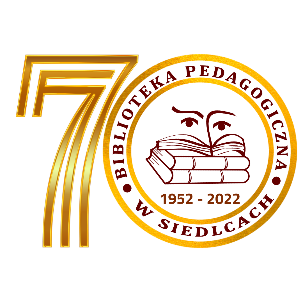 pt. „PLAKAT PROMUJĄCY BIBLIOTEKĘ”Organizatorem konkursu jest:Biblioteka Pedagogiczna im. H. Radlińskiej w Siedlcach wraz z filiami. Warunki ogólne:Konkurs rozpoczyna się 19 września 2022r. i trwać będzie do 14  października 2022r.Temat prac konkursowych brzmi „PLAKAT PROMUJĄCY BIBLIOTEKĘ”.W konkursie mogą brać udział uczniowie szkół podstawowych powiatów: siedleckiego, węgrowskiego, sokołowskiego, mińskiego, garwolińskiego i łosickiego.Konkurs rozstrzygany będzie w dwóch kategoriach wiekowych: klasy IV-VIII i SZKOŁY ŚREDNIE. Cele konkursu:kształtowanie wrażliwości estetycznej uczniów,rozbudzanie twórczej inwencji i kreatywności uczniów,rozbudzanie wrażliwości czytelniczej, wzmacnianie wiary we własne możliwości,rozwijanie indywidualnych zdolności plastycznych,budzenie zainteresowania różnymi technikami plastycznymi.Warunki uczestnictwa w konkursie:Prace należy złożyć do dnia 19 października 2022r. w Bibliotece Pedagogicznej im. H. Radlińskiej w Siedlcach  lub jej filiach.Praca konkursowa ma być pracą plastyczną wykonaną w dowolnej technice, na arkuszu formatu nie większym niż A1 i nie mniejszym niż A3. tematem pracy jest „PLAKAT PROMUJĄCY BIBLIOTEKĘ”.Prace przekazane na konkurs muszą być pracami własnymi uczniów, wcześniej nieopublikowanymi.Każdy z uczestników może przekazać tylko jedną pracę wykonaną osobiście.Każdy uczestnik konkursu powinien na odwrocie opatrzyć pracę tytułem oraz swoimi danymi: imię i nazwisko, klasa, nazwa i adres szkoły, imię i nazwisko opiekuna, nr. kontaktowy (wzór karty identyfikacyjnej uczestnika konkursu stanowi załącznik nr 1 do Regulaminu). Dane te będą służyć do kontaktu organizatora z uczestnikiem konkursu. Prace niepodpisane, anonimowe nie będą zakwalifikowane do konkursu.Dane osobowe uczestników pozyskane do celów konkursu nie będą udostępniane podmiotom trzecim.Opiekunowie uczestników konkursu wypełniają i podpisują Zgodę na udział dziecka w konkursie (zgoda stanowi załącznik nr 2 do Regulaminu). Wypełnioną i podpisaną przez opiekuna prawnego kartę zgody przekazują razem z pracą konkursową Warunki konkursu i nagrody:W każdej z placówek Biblioteki Pedagogicznej im. H. Radlińskiej zostanie powołane przez Organizatora Jury, które wyłoni spośród przekazanych prac laureatów konkursu – i przyzna miejsca od I do IIIKryteria oceny prac: zgodność z tematyką, estetyka pracy i oryginalność.Prace niespełniające warunków regulaminowych nie będą klasyfikowane przez komisję.Decyzja komisji jest ostateczna i nieodwołalna.Laureaci konkursu zostaną powiadomieni o przyznaniu nagród przez ich opiekunów.Rozdanie nagród laureatom I miejsc obu kategorii nastąpi 9 listopada 2022r. podczas uroczystej gali jubileuszowej 70-lecia Biblioteki Pedagogicznej im. H. Radlińskiej w Siedlcach.Laureaci konkursu, którzy nie będą mogli uczestniczyć w uroczystości wręczenia nagród, będą mogli odebrać nagrody w ustalonym późniejszym terminie w siedzibie Biblioteki Pedagogicznej im. H. Radlińskiej w Siedlcach lub jej filiach.Laureaci miejsc II i III otrzymają nagrody w placówkach Biblioteki Pedagogicznej im. H. Radlińskiej do których złożyli prace konkursowe w terminie ustalonym przez poszczególne filie lub bibliotekę główną.Postanowienia końcowe:Przekazując pracę na konkurs uczestnik zgadza się na ekspozycję pracy w lokalu  Biblioteki Pedagogicznej im. H. Radlińskiej w Siedlcach i/lub jej filiach a także w mediach.Laureaci Konkursu wyrażają zgodę na ujawnienie danych osobowych mediom i podanie ich w informacjach prasowych. Biorąc udział w konkursie uczestnik akceptuje jego regulaminRegulamin niniejszego konkursu będzie dostępny na stronie www.bpsiedlce.pl, mediach lokalnych oraz w szkołach. Nagrody w konkursie zostaną ufundowane przez Bibliotekę Pedagogiczną im. H. Radlińskiej w SiedlcachPrace przekazane na konkurs nie podlegają zwrotowi ZAŁĄCZNIK NR 1 DO REGULAMINU KONKURSU Karta indentyfikacyjna uczestnika konkursuZAŁĄCZNIK NR 2 DO REGULAMINU KONKURSUZgoda rodzica (opiekuna prawnego) na udział dziecka w konkursie plastycznym pt. „Plakat promujący bibliotekę”, organizowanym przez Bibliotekę Pedagogiczna im. H. Radlińskiej w Siedlcach wraz z filiamiWyrażam zgodę na udział w Konkursie mojego dziecka:.................................................................................................................................................imię i nazwisko , klasa.................................................................................................................................................nazwa i adres szkoły (lub adres zamieszkania w przypadku indywidualnego zgłoszenia)................................................................................................................................................. 
dane rodzica/opiekuna: imię i nazwisko, kontakt: telefon, e-mail, adresWyrażam zgodę̨ na przetwarzanie przez organizatorów Konkursu danych osobowych mojego dziecka oraz moich danych w celach wynikających z organizacji Konkursu zgodnie z Rozporządzeniem Parlamentu Europejskiego i Rady (UE) 2016/679 z dnia 27 kwietnia 2016 r. w sprawie ochrony osób fizycznych w związku z przetwarzaniem danych osobowych i w sprawie swobodnego przepływu takich danych oraz uchylenia dyrektywy 95/46/WE (ogólne rozporządzenie o ochronie danych).Wyrażam zgodę na zamieszczenie danych osobowych mojego dziecka na stronach internetowych i profilach w portalach społecznościowych organizatorów Konkursu w publikacjach dotyczących Konkursu, w szczególności informujących o jego wynikach.Ponadto wyrażam zgodę na wielokrotne, nieodpłatne i nieograniczone w czasie publikowanie stworzonej przez moje dziecko pracy konkursowej, w materiałach promocyjnych związanych z Konkursem, w publikacji okolicznościowej, na stronach internetowych i profilach w portalach społecznościowych organizatorów oraz w innych formach utrwaleń.Jednocześnie oświadczam, że zostałem/am poinformowany/a o tym, że:Administratorem moich danych osobowych jest Biblioteka Pedagogiczna im. H. Radlińskiej w SiedlcachMoje dane osobowe będą przetwarzane przez okres niezbędny do realizacji Konkursu zgodnie z art. 6 ust. 1 lit. a Rozporządzenia Ogólnego o Ochronie Danych Osobowych (dalej "RODO"). Dane osobowe będą ̨przechowywane przez okres realizacji Konkursu, jego promocji i podsumowania na stronach internetowych i mediach społecznościowych organizatorów Konkursu oraz przez okres wynikający z przepisów prawa.Podstawą do przetwarzania moich danych osobowych jest zgoda na przetwarzanie danych osobowych.Mam prawo dostępu do treści swoich danych, ich sprostowania, usunięcia, przenoszenia lub ograniczenia ich przetwarzania.Jeśli uznam, że przetwarzając moje dane osobowe naruszono przepisy RODO, mam prawo wniesienia skargi do Prezesa Urzędu Ochrony Danych Osobowych.Moje dane nie będą przetwarzane w sposób zautomatyzowany, w tym również w formie profilowania.Podanie danych osobowych jest dobrowolne, przy czym niezbędne dla mojego zaangażowania w Konkursie.Oświadczam też, że zapoznałam/-em się i akceptuję wszystkie warunki przewidziane w regulaminie Konkursu.	..............................................................................................	................................................................	Czytelny podpis rodzica/opiekuna prawnego uczestnika Konkursu	 	dataImię i nazwisko uczestnika konkursuKlasa, nazwa i adres szkoły(lub adres zamieszkania w przypadku indywidualnego zgłoszenia)Imię i nazwisko opiekunaNr. kontaktowy